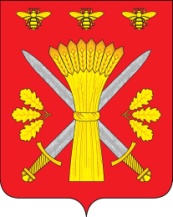 РОССИЙСКАЯ ФЕДЕРАЦИЯОРЛОВСКАЯ ОБЛАСТЬАДМИНИСТРАЦИЯ ТРОСНЯНСКОГО РАЙОНА303450 Орловская обл., с.Тросна, ул. Ленина, д.4                                      тел. 21-5-59, факс 21-5-59E-mail:  trosnr-adm@adm.orel.ru                                                                 URL: http://www.adm-trosna.ruСообщение о приеме заявлений на предоставление в аренду земельного участка для индивидуального жилищного строительства«Отдел по управлению муниципальным имуществом администрации Троснянского района Орловской области сообщает о приеме заявлений на предоставление в аренду земельного участка из земель населенных пунктов общей площадью 2500 кв.м., с кадастровым номером 57:08:0050101:43, местоположение: Орловская область, Троснянский район, Троснянское сельское поселение, с. Тросна, ул. Губарева, для индивидуального жилищного строительства, сроком на 3 года. Заявки принимаются ежедневно в течение месяца со дня опубликования настоящего объявления с 9-00 до 17-00 часов, кроме субботы, воскресенья и праздничных дней, перерыв с 13-00 до 14-00 часов по адресу: Орловская область, Троснянский район, с. Тросна, ул. Ленина, д.4, отдел по управлению муниципальным имуществом тел. 8 (48666)2-18-74.Осмотр земельного участка на местности осуществляется по обращению заявителей в течение времени приема заявок».Глава администрации                                                            А.И. НасоновИсп. Ревякина Ю.С. Тел. 2-18-74